ЗАКЛЮЧЕНИЕна проект решения Людиновского Районного Собрания «Город Людиново и Людиновский район»«О бюджете муниципального района «Город Людиново и Людиновский район » на 2021 год и на плановый период 2022 и 2023 годов»г. Людиново	  23 ноября 2020 года1. Общие положенияЗаключение на проект решения Людиновского районного Собрания «Город Людиново и Людиновский район» «О бюджете муниципального района «Город Людиново и Людиновский район» на 2021 год и на плановый период 2022 и 2023 годов» подготовлено в соответствии с Положением о контрольно-счетной палате муниципального района «Город Людиново и Людиновский район», утвержденным решением Людиновского Районного Собрания от 25.04.2012 № 181  (далее - решение ЛРС), решением ЛРС от 04.08.2016 № 83 «Об утверждении Положения о бюджетном процессе в муниципальном районе «Город Людиново и Людиновский район» и  Планом работы.        Администрацией муниципального района проект решения «О бюджете муниципального района «Город Людиново и Людиновский район» на 2021 год и на плановый период 2022 и 2023 годов» (далее - Проект решения о бюджете) направлен на рассмотрение в Людиновское Районное Собрание в установленный срок, что соответствует пункту 1 статьи 185 БК РФ, статьи 2, пункту 6.1 статьи 6  Положения о бюджетном процессе.         Проект решения о бюджете на 2021 год и плановый период 2022 и 2023 годов представлен в контрольно-счетную палату одновременно с документами и материалами, с соблюдением сроков, установленных статьей 185 БК РФ, статьей 6 Положения о бюджетном процессе.         Проверка Проекта решения о бюджете на очередной финансовый год и плановый период проведена в соответствии с пунктом 8.1 статьи 8 Положения о бюджетном процессе.         При проведении экспертизы оценивалось соответствие Проекта решения о бюджете   действующему бюджетному законодательству и планово-прогнозным документам,  обоснованности состава и показателей бюджета.2. Основные показатели прогноза социально-экономического развития муниципального района «Город Людиново и Людиновский район» и общая оценка социально-экономической ситуации в муниципальном районе          Прогноз социально-экономического развития муниципального образования «Город Людиново и Людиновский район» на 2021 год и на плановый период 2022 и 2023 годов (далее — Прогноз) разработан в соответствии со ст.173 БК РФ; Положением о порядке и сроках составления проекта бюджета муниципального района «Город Людиново и Людиновский район» на очередной финансовый год и плановый период утвержденным постановлением администрации муниципального района от 25.05.2016 № 642/1; Положением о порядке разработки прогноза социально-экономического развития муниципального района «Город Людиново и Людиновский район», утвержденным постановлением администрации муниципального района «Город Людиново и Людиновский район» от 05.08.2013 N 980.	Прогноз разработан по системе показателей социально-экономического развития Калужской области в соответствии с Методическими рекомендациями Министерства экономического развития Калужской области по разработке прогноза социально-экономического развития муниципальных районов и городских округов на 2021-2023 годы на основе данных Территориального органа Федеральной службы государственной статистики по Калужской области..	Прогноз разработан с учетом результатов анализа тенденций развития промышленного и инвестиционного потенциала Людиновского района, демографической политики, ситуации на рынке труда, в финансово-бюджетной сфере и муниципальном секторе экономики. В Прогнозе учтены индексы - дефляторы, рекомендуемые Министерством экономического развития Калужской области.	Параметры Прогноза согласованы с Министерством экономического развития Калужской области и отражены в Постановлении Правительства Калужской области от 25 сентября 2020 № 745 «О прогнозе социально-экономического развития Калужской области на 2021 год и на плановый период 2022 и 2023годов».Оценка достигнутого уровня социально-экономического развитияПо данным Территориального органа Федеральной службы государственной статистики по Калужской области (Калугастат), численность населения в Людиновском районе на 1 января 2020 года составила 41 258 человек, что на 526 человек меньше численности предыдущего года. В Людиновском районе городские жители  составляют 90,3%  или 37 252 человека, и 9,7% составляют  сельские жители, или 4 006 человек.За девять месяцев 2020 года предприятиями  всех видов деятельности отгружено продукции собственного производства, оказано услуг на 15 415,4 млн.  рублей, что составляет 126,2% в действующих ценах к уровню прошлого года. Рост выпуска товаров и услуг наблюдается в промышленности и сельском хозяйстве.	Индекс промышленного производства за январь-сентябрь составил 120,0 % к уровню аналогичного периода 2019 года.Рост промышленного производства обусловлен увеличением выпуска производства машин и оборудования, готовых металлических изделий, железнодорожной техники, кабельной продукции. Объем производства валовой сельскохозяйственной продукции в хозяйствах всех категорий составил 5 203,6 млн. рублей, индекс физического объёма к соответствующему периоду 2019 года - 113,6 % .Объем работ по виду деятельности «Строительство» составил 1 705,5 млн. рублей, или 99,6 % в сопоставимой оценке к аналогичному периоду 2019 года.На территории Людиновского района построено 19 новых домов общей площадью 3,4 тыс. кв. метров, что составляет 72,0 % к  соответствующему периоду 2019 года. Все жилье построено индивидуальными застройщиками. На 1 января 2020 года общая площадь жилых помещений, приходящаяся в среднем на одного жителя района, составила 26,9  кв. м.Динамика оборота розничной торговли в текущем году складывается ниже уровня 2019 года (95,0 % к уровню января-сентября 2019 года в сопоставимых ценах). Средняя заработная плата работающих в организациях района в январе-августе 2020 года составила 33 824 рубля, что на 10,1% больше уровня аналогичного периода 2019 года.Количество обращений граждан в центр занятости населения за государственными услугами, за девять месяцев 2020 года составило 2 038 человек (115,1% от уровня 2019 года), в том числе за содействием в трудоустройстве обратились 1387 человек (в 2019 году - 747 человек). Нашли работу  414 человека, что  составляет 29,8%  от граждан, ищущих работу (в 2019 году-50,7%)Численность граждан, состоящих на регистрационном учете в целях поиска подходящей работы на конец сентября 2020 года, составила 612 человек,из них признаны безработными 562 человека. Уровень регистрируемой безработицы составил 2,6% (на конец сентября 2019 года - 156 человек и 0,69 % соответственно).Основные макроэкономические показатели, характеризующие социально-экономическое развитие Людиновского района* январь - август 2020 г.** январь - июнь 2020 г.Оценка факторов и ограничений экономического роста	Распространение новой коронавирусной инфекции стало основным сдерживающим фактором, повлиявшим на развитие экономики. Введение режима нерабочих дней, а также ограничений на работу отдельных отраслей привело к существенному снижению экономической активности в большинстве секторов экономики.	Наибольший спад наблюдается в отраслях, ориентированных на потребительский спрос. Значительно снизилась прибыльность предприятий и организаций. Увеличилось число граждан, оставшихся временно без работы.	Сдерживающими факторами развития  экономики остаются демографическая ситуация, характеризующаяся отрицательной динамикой естественного прироста населения, усиление конкуренции с другими территориями по цене размещения инвестиционных проектов.Направления социально-экономического развития муниципального района по отраслям экономики и показатели прогнозаНаселение и занятостьВ 2019 году сохранилась тенденция сокращения уровня рождаемости не только в районе и  Калужской области, но и в целом по Российской Федерации, что обусловлено общим сокращением численности женщин возраста (15-49 лет) в связи с низким уровнем рождаемости в России в 1990 годах.Существует ряд причин, влияющих на снижение уровня рождаемости:         - повышение среднего возраста матерей при рождении детей до 28-29 лет, особенно при рождении первого ребенка;         - снижение численности женщин в возрастах 20-34 года - на 0,8 тысяч.В январе-сентябре 2020 года в Людиновском районе родилось 252 ребенка, что на 37 детей больше, чем в аналогичном периоде 2019 года, Общий коэффициент рождаемости составил 8,2 промилле (2019 год – 6,9).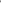 С 2019 года началась реализация Национального проекта «Демография», мероприятия которого направлены на улучшение демографической ситуации. Однако вводимые меры стимулирования рождаемости имеют отложенный эффект.С учетом принимаемых на федеральном и региональном уровнях мер, направленных на демографическое развитие, в среднесрочном периоде не ожидается заметного снижения численности населения.В 2019 году ситуация на рынке труда Людиновского района характеризовалась как стабильная.В 2020 году в связи с пандемией в Российской Федерации в целом и в Калужской области были введены ограничительные меры, связанные с полным, либо частичным временным прекращением деятельности части предприятий и организаций, ограничением перемещения и повышенными требованиями к условиям труда и правилам предоставления услуг. Правительством Российской Федерации также утверждены дополнительные меры поддержки граждан, потерявших работу в связи со сложившейся эпидемиологической ситуацией. Эти факторы привели к изменению ситуации на рынке труда.С начала 2020 года в службу занятости Людиновского района в целях поиска подходящей работы обратилось 2,038 тыс. человек, что на 15,1 % больше, чем за аналогичный период 2019 года (1,73 тыс. человек). Трудоустроено за этот период 414 человек, уровень трудоустройства составил 29,8 % (в 2019 году 877 человек и 50,7 % соответственно). Коэффициент напряженности на рынке труда района составил 0,98 ед. В общей потребности в кадрах доля вакансий для рабочих составила 78,6 %.Признано безработными с начала года 562 человека (в 3,6 раза больше, чем за этот период в 2019 году - 156 человек). Уровень регистрируемой безработицы составил 2,6% (на конец сентября 2019 года - 0,69 %).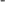 По состоянию на 01.10.2020 года тринадцать работодателей района заявили о планируемом высвобождении 177 работников. С начала 2020 года численность уволенных по сокращению составила 96 человек. В режимах неполной занятости работают 256 человек. По оценке, в 2020 году уровень регистрируемой безработицы  к концу года снизится до 2,4%.По предварительной оценке среднегодовая численность работающих на предприятиях и в организациях Людиновского района в текущем году уменьшится на 1,7% и составит 14,45 тысяч человек. Это связано со снижением числа занятых в производственной сфере экономики района на 1,4% (производство товаров – 0,7%, услуги ЖКХ – 3,6%, оказание услуг – 8-10%).В прогнозируемом периоде, за счет создания новых рабочих мест резидентами ОЭЗ, предполагается рост занятых:в 2021 году – на 0,7%;в 2022 году – на 1,4%; в 2023 году – на 0,3%.В целом за три года численность занятых вырастет на 2,4%  к уровню 2020 года.Доходы населенияСреднемесячная номинальная начисленная заработная плата работников организаций в 2020 году ожидается на уровне 29 796,6 рублей (+ 1,2% к уровню 2019 года), среднедушевые доходы составят 21 826,0 рублей.В 2021 году среднемесячная номинальная начисленная заработная плата работников организаций прогнозируется на уровне 30 988,5 рублей.За 2021 - 2023 годы заработная плата   увеличится на 13,0%. Реальная заработная плата в целом по экономике за 2021 - 2023 годы вырастет  на 0,5%.Промышленное производствоВ 2020 году индекс промышленного производства оценивается на уровне 113% к уровню 2019 года, объем отгруженной продукции в фактических ценах составит порядка 17,0 млрд. рублей.Наибольшую долю в промышленном производстве района занимают обрабатывающие производства: по оценке, в 2020 году она составит 96,7 % от общего объема продукции, отгруженной промышленными предприятиями.Предприятия обрабатывающих производств отгрузят товаров на сумму 16,4 млрд. рублей, индекс производства составит 114,2%.Точками роста в промышленном секторе станут производства железнодорожной техники, готовых металлических изделий, машин и оборудования, кабельной продукции.В 2021 году выпуск промышленной продукции ожидается на уровне 101,0 % в сопоставимой оценке к предыдущему году. Объем промышленного производства составит 17,7 млрд. рублей.Значительная положительная динамика роста прогнозируется в производстве готовых металлических изделий, кабельной продукции, железнодорожной техники, машин и оборудования.В 2022 году планируется рост промышленного производства на уровне 2021 года – 101% к предыдущему году в сопоставимой оценке, объем отгруженной продукции в действующих ценах ожидается на уровне 18,4 млрд. рублей. В 2023 году индекс промышленного производства составит немногим более 101%, объем отгруженной продукции 18,9 млрд. рублей.Сельскохозяйственное производствоВ районе функционирует 4 сельскохозяйственных организации (ООО Агро Инвест, ООО «Зеленые линии - Калуга», ООО «Заречное», ООО «Калужское Ранчо», 8 крестьянских (фермерских)  хозяйств (КФХ Агамирзаева, Омарова, Макарова и др.), более 6000 личных подсобных хозяйств. В сельскохозяйственном производстве работают более 2,0 тысяч жителей муниципального района.В текущем году объем валовой продукции во всех категориях хозяйств по предварительной оценке составит 6,4 млрд. рублей или 114,1% к уровню 2019 года в сопоставимой оценке. 94,1% занимают крупные и средние сельхозорганизации (ООО «Агро-Инвест» и «Зеленые линии»). На долю личных подсобных хозяйств приходится 5,2%.Высокий рост производства сельскохозяйственной продукции обеспечивается ООО Агро-Инвест» за счет производства овощей закрытого грунта. Общество выходит на проектные мощности и предполагает выпускать овощей свыше 70 тысяч тонн в год.В 2021 - 2023 годах прогнозируется стабильный рост сельского хозяйства - до 14% в год. Рост производства будет обеспечен за счет роста объемов выпуска продукции ООО «Агро-Инвест» (овощи закрытого грунта)  и ООО «Зеленые линии» (плодовоягодные, посадочный материал, пчеловодство и пр.)ИнвестицииВ 2020 году объем инвестиций в основной капитал оценивается на уровне 10,5 млрд. рублей в номинальном выражении, или 99,1 % в сопоставимой оценке к объемам 2019 года. (В 2019 году было вложено 10,0 млрд. инвестиций).  Во 2 квартале текущего года произведен запуск производства завода по производству инновационной метизной продукции ООО «Алхимет» на территории Людиновской площадки ОЭЗ ППТ «Калуга»По программе газификации в текущем году введены:«Межпоселковый газопровод и уличные газопроводы дер. Погост Людиновского района», протяженность - 1,07 км,  стоимость работ по контракту - 2,056 млн. руб., финансирование из средств областного бюджета.«Уличные газопроводы в деревне Игнатовка Людиновского района (2- этап)» протяженность 7,4 км, стоимость работ 19,204 млн. руб., за счет средств областного бюджета.  Срок ввода в эксплуатацию - 2020.Завершены проектные работы «Котельной школы  в деревне Заболотье Людиновского района». Строительство данного объекта запланировано на 2021 год, за счет средств областного бюджета. Выполнены работы по технологическому присоединению объекта.  Протяженность - 140,3 м.   Стоимость работ - 595,0 тыс. рублей, финансирование из средств бюджета муниципального района.Так же планируется ввод объектов, построенные субъектами малого предпринимательства :Торговый центр по ул. Щербакова - 3,8 тыс. м²Магазин «Пятерочка» по ул. Осипенко - 454,3 м²Торгово-офисный центр по ул. Ленина - 584 м ²Гостиница на 60 мест по ул. СемашкоТорговый центр по ул. Московская - 861 м²В 2021 году объем инвестиций в основной капитал прогнозируется в размере 5,5 млрд. рублей. Индекс физического объема составит 49,0 %.На строительные площадки ОЭЗ планируются выйти два новых резидента ООО «Инвестпромстрой» и ООО «Базис» с созданием 170 рабочих мест.На строительные площадки выйдут два новых резидента ООО «Инвестпромстрой» и ООО «Базис».Планируется ввод МКД по ул. Чугунова (1432 м²).Планируется строительство школы по ул. Маяковского на 1000 мест.Построена ж/д необщего пользования от ст. Людиново 1 МЖД до границы площадки ОЭЗ «Калуга» в Людиново.Уличные газовые сети по г. Людиново. Проектирование и строительство ГРПШ и уличных газовых сетей по ул. 70 лет Победы,  ул. Владимира Витина (35 земельных участков для многодетных семей), протяженность 1,2 км.Построено 1,2 км водопроводных сетей по улицам города и прочие объекты.В 2022 году объем инвестиций в основной капитал составит 1,6 млрд. рублей. Индекс физического объема - 27,0%.К 2023 году объем инвестиций в основной капитал прогнозируется в 1,7 млрд. рублей, индекс физического объема составит 101,5 % .Малое предпринимательствоВ 2020 году как в Людиновском районе, так и в целом по Калужской области, ожидается незначительное снижение количественных и стоимостных показателей деятельности малых предприятий, что связано с ухудшением ситуации в связи с распространением новой коронавирусной инфекции.Количество действующих малых предприятий в 2020 году оценивается в 295 единиц. Среднесписочная численность работающих на малых предприятиях по оценке составит 2,5 тыс. человек.Оборот малых предприятий оценивается в 5,8 млрд. рублей, в фактических ценах - снижение на 1,3 % к уровню 2019 года. Снижение объемов в разных сферах деятельности связано с потерей контрактов и приостановкой деятельности в связи с пандемией. В 2021 году на малых предприятиях предполагается незначительный рост численности занятых – до 2,6 тыс.  человек в связи с запуском новых малых производств на Людиновском участке ОЭЗ ППТ «Калуга». Объем оборота на малых предприятиях нашего района прогнозируется в размере 6,06 млрд. рублей. В 2022 - 2023 годах объем оборота на малых предприятиях продолжит расти и к 2023 году, по прогнозной оценке, составит 6,6 млрд. рублей.В целях поддержки субъектов малого и среднего предпринимательства, осуществляющих основные виды деятельности в отраслях экономики, наиболее пострадавших в условиях ухудшения ситуации в связи с распространением коронавирусной инфекции в 2020 году предпринят ряд мер федерального, регионального и муниципального уровня, направленных на снижение текущих издержек бизнеса, уменьшение налогового и административного бремени, сохранение занятости.В рамках реализации мероприятий муниципальной программы «Развитие предпринимательства на территории муниципального района «Город Людиново и Людиновский район» 4 субъекта малого предпринимательства получили субсидии на компенсацию затрат за приобретенное производственное оборудование. Субсидия составила от 205 до 690 тысяч рублей в зависимости от объема произведенных затрат.Торговля и сфера услугВ 2020 году в условиях эпидемиологических ограничений на фоне снижения реальных располагаемых денежных доходов населения оборот розничной торговли составит 4,18 млрд. рублей, или 95 % в сопоставимой оценке к уровню 2019 года. При этом более выражено падение в сфере услуг, где карантинные меры снимались поэтапно, а возможности для реализации отложенного спроса ограничены.В прогнозируемом периоде 2021 - 2023 годов реальный рост объемов товарооборота розничной торговли составит 101,0 % в год. При этом реализация товаров на душу населения за три прогнозируемых года вырастет на 18,2% по отношению к 2020 году (с 102,6 тыс. рублей в год в 2020 году до 121,3 тыс. рублей в 2023 году).Снижение платежеспособного спроса в 2020 году изменило предпочтения населения по использованию денежных доходов на приобретение услуг. К концу 2020 года ожидается снижение объема платных услуг на 15 % к 2019 году в сопоставимой оценке. Объем платных услуг составит 586,8 млрд. рублей в номинальном исчислении.Определяющими факторами, влияющими на развитие рынка платных услуг населению как сегмента потребительского рынка, в среднесрочной перспективе являются рост платежеспособного спроса населения, политика по регулированию цен на услуги  естественных монополий, а также развитие рынка социальных услуг, предоставляемых ранее бесплатно.В 2021 - 2023 годах рост объема платных услуг по базовому варианту составит 100,2 - 100,3% в год.  Объем оказанных услуг на душу населения в текущем году составит 14,4 тыс. рублей в год. К 2023 году он вырастет на 15,3% (до 16,6 тыс. рублей).Ценовая ситуацияДинамика роста цен в потребительском секторе Калужской области в основном повторяла общероссийские тенденции. Значительное влияние на инфляционный фон оказало сокращение внутреннего спроса вследствие низкого уровня реальных денежных доходов населения, связанного с распространением новой коронавирусной инфекции, сохранением ограничительных санкций, нестабильностью валютного рынка.Ограничения со стороны внутреннего спроса оказывали сдерживающее влияние на инфляцию: в январе-сентябре 2020 года уровень среднегодовой инфляции по Калужской области составил 3,2 % по отношению к январю-сентябрю 2019 года.В четвертом квартале 2020 года ожидается умеренное увеличение годовых темпов потребительской инфляции под влиянием восстановления потребительского спроса, а также с учетом индексации тарифов с июля в текущем году (в 2019 году индексация была частично проведена с 1 января) и низкой базы второй половины прошлого года.Индекс потребительских цен в Калужской области в сентябре текущего года составил 103,0% к декабрю прошлого года.По оценке, среднегодовой рост цен в 2020 году составит 103,5 %. В 2021 году прогнозируется  рост потребительских цен на 3,8 %.В 2022 - 2023 годах с развитием производств, выпускающих продукцию для потребительского рынка, стабилизацией динамики цен в связи с восстановлением экономики, увеличением потребительского спроса, прогнозируется рост индекса потребительских цен, значения которого составят - 104 %.	3. Анализ соответствия текстовых статей Проекта решения о бюджете муниципального района нормативным законодательным актам Российской Федерации и муниципальным нормативным актам        В соответствии с требованиями пункта 4 статьи 169 БК РФ Проект решения о бюджете составлен на три года - очередной финансовый год (2021год) и на плановый период (2022 и 2023 годов) и учтены положения пункта 4 статьи 184.1 БК РФ.  На основании распоряжении администрации муниципального района от 16.10.2020 № 278-р в целях обеспечения бюджетного планирования при разработке проекта бюджета муниципального района на 2021 год и плановый период 2022 и 2023 годов создана комиссия.Представленный Проект решения о бюджете на 2021 год и на плановый период 2022 и 2023 годов по своему содержанию соответствует требованиям статьи 184.1 БК РФ и статьи 4 Положения о бюджетном процессе.          В соответствии со статьей 2 пункта 2.1 Положения о бюджетном процессе  Проект решения муниципального района «Город Людиново и Людиновский район» «О бюджете муниципального района «Город Людиново и Людиновский район» на 2021 год и плановый период 2022 и 2023 годов»  представлен в форме Решения. В Проекте решения в текстовой части содержатся основные характеристики бюджета муниципального района  на 2021 год, на 2022 год и на 2023 год, к которым относятся общий объем доходов бюджета, общий объем расходов, дефицит бюджета, а также иные показатели, установленные БК РФ и Положением о бюджетном процессе  (объем бюджетных ассигнований Дорожного фонда, нормативная величина резервного фонда, верхний предел муниципального внутреннего долга, предельный объем муниципального долга, общий объем бюджетных ассигнований на исполнение публичных нормативных обязательств).В соответствии с пунктом 3 статьи 184.1 БК РФ Решением о бюджете предлагается утвердить:- основные характеристики бюджета муниципального района «Город Людиново и Людиновский район» на 2021 год и плановый период 2022 и 2023 годов;- нормативы распределения доходов между бюджетами бюджетной системы РФ на 2021 год и плановый период 2022 и 2023 годов (приложение № 1);- перечень главных администраторов доходов бюджета (приложение № 2);- перечень главных администраторов источников финансирования дефицита бюджета муниципального района (приложение № 3);- поступление доходов бюджета муниципального района по кодам классификации доходов бюджетов бюджетной системы на 2021 год и плановый период 2022 и 2023 годов (приложения № 4-5);- межбюджетные трансферты предоставляемые бюджету муниципального района из других бюджетов бюджетной системы РФ на 2021 год и плановый период 2022 и 2023 годов (приложения № 6-7);- ведомственную структуру расходов бюджета на очередной финансовый  год и плановый период (приложения № 8-9);- распределение бюджетных ассигнований по разделам, подразделам, целевым статьям, группам видов расходов по разделам, подразделам, целевым статьям муниципальных программ и непрограммным (приложения № 10-13);- порядок распределения дотации на выравнивание бюджетной обеспеченности бюджетным поселениям за счет средств областного бюджета (приложение № 14);- распределение дотации на выравнивание бюджетной обеспеченности бюджетам поселений на 2021 год и на плановый период 2022 и 2023 годов (приложение № 15);- распределение субсидии дорожного фонда на ремонт дорог в границах поселений Людиновского района на 2021 год и на плановый период 2022 и 2023 годов (приложение № 16);- источники финансирования дефицита бюджета на очередной финансовый год и плановый период (приложение № 17);- иные показатели.          Перечень документов и материалов, представленных одновременно с проектом решения, по своему составу и содержанию соответствуют требованиям статьи 184.2 БК РФ и статьи 5 Положения о бюджетном процессе.Проект решения о бюджете на 2020 год и плановый период 2021 и 2022 годов» подготовлен в соответствии с требованиями бюджетного, налогового законодательства и областного.По составу показателей Проект решения о бюджете на 2021 год и плановый период соответствует нормам действующего законодательства (пункт 3 статьи 184.1).         Проект решения о бюджете сформирован в соответствии с бюджетной классификацией, утвержденной приказом Министерства финансов Российской Федерации  от 08.06.2020 № 99н «Об утверждении кодов (перечней кодов) бюджетной классификации Российской Федерации на 2021 год и плановый период 2022 и 2023 годов».       4. Основные характеристики бюджета муниципального района «Город Людиновои Людиновский район » на 2021 год и плановый период 2022 и 2023 годовВ соответствии с пунктом 2 статьи 172 БК РФ составление бюджета муниципального района  основывалось на:          Бюджетном послании Президента Российской Федерации определяющих бюджетную политику в Российской Федерации;          прогнозе социально-экономического развития муниципального района;          основных направлениях бюджетной и налоговой политики;          муниципальных и ведомственных программах.Основные характеристики бюджета по доходам определены на основе сценарных условий формирования проекта бюджета Калужской области на 2021 год и на плановый период 2022 и 2023 годов, основных направлений бюджетной и налоговой политики муниципального района «Город Людиново и Людиновский район» на 2021 год и на плановый период 2022 и 2023 годов и показателей прогноза социально- экономического развития Людиновского района на 2021 год и на плановый период 2022 и 2023 годов.          В основу прогноза положены макроэкономические показатели, характеризующие социально-экономическое развитие муниципального района, действующее налоговое и бюджетное законодательство.          Параметры доходов бюджета определены по нормативам распределения от федеральных, региональных налогов и неналоговых доходов.          Основные характеристики бюджета муниципального района на 2021 год: общий объем доходов в сумме 1 585 919,0 тыс. рублей, в том числе объем безвозмездных поступлений в сумме 1 084 691,0 тыс. рублей;общий объем расходов в сумме 1 611 853,0 тыс. рублей;   объем бюджетных ассигнований Дорожного фонда в сумме 12 422,0 тыс. рублей;нормативная величина резервного фонда администрации муниципального района  в сумме 150 тыс. рублей; верхний предел муниципального внутреннего долга муниципального района на 01.01.2021 в сумме 0 рублей, в том числе верхний предел долга по муниципальным гарантиям муниципального района в сумме 0 рублей;дефицит бюджета в сумме  25 934,0 тыс. рублей.Основные характеристики бюджета муниципального района на 2022 год и на 2023 год:общий объем доходов на 2022 год  в сумме 1 57 943,0 тыс. рублей, в том числе объем безвозмездных поступлений в сумме 1 063 163,0 тыс. рублей и на 2023 год в сумме  1 631 942,0 тыс. рублей, в том числе объем безвозмездных поступлений в сумме 1 100 886,0 тыс. рублей;общий объем расходов на 2022 год в сумме 1 575 943,0 тыс. рублей, в том числе условно утверждаемые расходы в сумме 12 819,0 тыс. рублей и на 2023 год в сумме 1 631 942,0  тыс. рублей, в том числе условно утверждаемые расходы в сумме 26 553,0 тыс. рублей;   объем бюджетных ассигнований Дорожного фонда на 2022 год в сумме 15 150,0 тыс. рублей и на 2023 год в сумме 16 988,0 тыс. рублей;нормативная величина резервного фонда администрации муниципального района  на 2022 год в сумме 150,0 тыс. рублей и на 2023 год в сумме 150,0 тыс. рублей; верхний предел муниципального внутреннего долга на 01.01.2023 в сумме 0 рублей, в том числе верхний предел долга по муниципальным гарантиям в сумме 0 рублей и на 01 января 2024 года в сумме 0 рублей, в том числе верхний предел долга по муниципальным гарантиям в сумме 0 рублей;дефицит (профицит) бюджета на 2022-2023гг. отсутствует.Установленный в Проекте решения размер резервного фонда соответствует ограничениям, изложенным в статье 81 БК РФ.В соответствии с пунктом 3 статьи  92¹ БК РФ предлагаемый размер дефицита бюджета не превышает 10 процентов общего годового объема доходов бюджета без учета утвержденного объема безвозмездных поступлений и поступлений налоговых доходов по дополнительным нормативам отчислений.В соответствии с пунктом 3 статьи 184.1 БК РФ на плановый период 2021 и 2022 годов в общем объеме расходов предусмотрены условно утверждаемые расходы, которые в 2022 году составили 2,5% от общего объема расходов без учета расходов бюджета, предусмотренных за счет межбюджетных трансфертов из других бюджетов бюджетной системы РФ, имеющих целевое назначение и в 2023 году в размере 5%.Общая характеристика бюджета муниципального района за 2019 год, ожидаемое исполнение 2020год, прогноз на 2021 год и плановый период 2022 и 2023 годов         	                                                                                                                (тыс. рублей)Бюджет муниципального района на 2021год и плановый период 2022 и 2023 годов в сопоставлении с исполнением за 2019 год и ожидаемый исполнением за 2020 год характеризуется следующими данными:доходная часть бюджета муниципального района на 2021 год по отношению к 2019году увеличивается на 69 834,0 тыс. рублей, или 7,6%, а по отношению к ожидаемому исполнению за 2020 год сокращается на 39 361,0 тыс. рублей, или 2,5%;расходная часть бюджета на 2021 год и плановый период 2022 и 2023 годов по отношению к ожидаемому исполнению за 2020 год сокращается: на 27 804,0 тыс. рублей, или 1,7%, на 63 714,0 тыс. рублей, или 3,9% и на 7 715,0 тыс. рублей, или 0,5% соответственно; бюджет муниципального района на 2021 год спланирован с дефицитом в размере 25 934,0 тыс. рублей, на плановый период 2022 и 2023 годов дефицит (профицит) отсутствует (расходная часть бюджета сформирована в пределах доходной части бюджета).  Дефицит бюджета на 2021 год по отношению к ожидаемому исполнению увеличивается на 11 557,0 тыс. рублей. Размер дефицита бюджета не превышает 10 процентов общего годового объема доходов бюджета без учета утвержденного объема безвозмездных поступлений и поступлений налоговых доходов по дополнительным нормативам отчислений, что соответствует пункту 3 статьи  92¹ БК РФ.В соответствии со статьей 33 БК РФ при формировании бюджета на очередной финансовый год и плановый период обеспечено соблюдение принципа сбалансированности бюджета.5. Оценка доходов проекта бюджета на 2021 год и плановый период 2022 и 2023 годовПоказатели доходов бюджета муниципального района на 2021 год и плановый период  определены по нормативам отчислений от федеральных, региональных налогов  и отдельных видов неналоговых доходов в соответствии с БК РФ и Законодательством Калужской области.При осуществлении расчетов использовались показатели отчетности налоговой службы, оценка поступления в текущем году, прогнозируемые объемы налоговых льгот.Основными факторами, оказывающими влияние на изменение доходной базы бюджета муниципального района, являются:       - индексация ставок акцизов на автомобильный бензин и дизельное топливо; производимые на территории РФ;        - изменение нормативов зачисления акцизов на нефтепродукты в бюджеты субъектов РФ;       - повышение уровня администрирования доходов.       Прогноз поступлений налога на доходы физических лиц, определен исходя из данных налоговой отчетности «Отчет о налоговой базе и структуре начислений по налогу на доходы физических лиц, удерживаемому налоговыми агентами» (ф. № 5-НДФЛ ), а также с учетом прогнозируемых темпов роста фонда оплаты труда. Общий объем поступлений в бюджет налога на доходы физических лиц определен как сумма прогнозных поступлений каждого вида налога на доходы физических лиц.        Прогноз поступлений акцизов на 2021-2023гг. определен исходя из прогнозируемых объемов реализации подакцизных товаров, ставок акцизов, нормативов отчислений и нормативов распределения. 	Структура доходной части бюджета муниципального района  на 2021 год, плановый период 2022 и 2023 годов в сравнении с исполнением за 2019 год и к оценке ожидаемого исполнения за 2020 год                                                                                                                               (тыс. рублей)                                                                                                                    Налоговые и неналоговые доходы       С учетом всех факторов  налоговые и неналоговые доходы  бюджета муниципального района прогнозируются: на 2021 год в объеме 501 228,0 тыс. рублей, на 2022 год в объеме 512 780,0 тыс. рублей и на 2023 год в объеме 531 056,0 тыс. рублей.       Налоговые и неналоговые доходы в общем объеме всех запланированных расходов составляют: 2021 год -31,6%; 2022- 32,5% и 2023 год - 32,5%.        На 2021 год и плановый период предусматривается рост налоговых и неналоговых доходов по отношению к 2019 году и ожидаемому исполнению за 2020 год.        На 2022 год  запланировано сокращение доходной части бюджета по отношению  к ожидаемому исполнению и плану 2021 года на 3,0% и 0,7%.        Налоговые доходы        Налоговые доходы прогнозируются в объемах: 2021 год - 455 692,0 тыс. рублей; 2022 и 2023 годов - 470 375,0 тыс. рублей и 488 496,0 тыс. рублей соответственно.        Налоговые доходы в общем объеме всех запланированных расходов в бюджете муниципального района составляют: 2021 год - 28,7%; 2022 год - 29,8% и 2023 год - 29,9%.       В общем объеме всех налоговых доходов наибольший удельный вес занимает налог на доходы физических лиц: в 2021 году - 85,8%; 2022 год - 86,7% и 2023 год - 86,8%.       Рост налоговых доходов в плановом периоде по отношению к 2019-2020гг. и 2021году предусматривается за счет увеличения налога на доходы физических лиц и акцизы.       Неналоговые доходы       Неналоговые доходы в бюджете запланированы: на 2021 год в объеме 45 536,0 тыс. рублей;  2022год -  42 405,0 тыс. рублей и 2023 год - 42 560,0 тыс. рублей. По  отношению к ожидаемому исполнению за 2020год планируется увеличение неналоговых доходов в 2021-2023гг.        В общем объеме всех расходов запланированных в бюджете муниципального района неналоговые поступления составляют: на 2021 год - 2,9%; на 2022год - 2,7% и на 2023год -  - 2,6%.       В составе неналоговых доходов на 2021 год планируются доходы:       - от оказания платных услуг в сумме 28 235,0 тыс. рублей, или 62,0%;       - от использования муниципального имущества в сумме 11 501,0 тыс. рублей, или 25,3%.        В доход бюджета муниципального района недопоступают довольно значимые  доходы от арендаторов  за аренду земельных участков. По данным аналитического учета отдела имущественных и земельных отношений задолженность за арендаторами за аренду земельных участков на 01.10.2020 составляет в размере 25 105,0 тыс. рублей, из них: задолженность по основному долгу в сумме 20 234,0 тыс. рублей, пени в сумме 4 871,0 тыс. рублей.         Против уровня прошлого года задолженность увеличилась на 2 451,6 тыс. рублей, или 10,8%. На протяжении ряда лет задолженность не снижается, что свидетельствует о низком уровне работы по взысканию платежей, о чем н контрольно-счетной палатой неоднократно указывалось в заключениях на исполнение бюджета и проведении контрольных мероприятий.         В более подробном виде доходы бюджета муниципального района изложены в вышеуказанной таблице.         Безвозмездные поступления        Безвозмездные поступления в доходной части бюджета запланированы: на 2021 год в сумме 1 084 691,0 тыс. рублей, что составляет к общему объему всех доходов 68,4%; на 2022 году в сумме 1 063 163,0 тыс. рублей, или 67,4% и на 2023 год в сумме 1 100 886,0 тыс. рублей, или 67,5%.         Безвозмездные поступления планируются в виде следующих поступлений:          - субсидий из областного бюджета: на 2021 год в сумме 98 424,0 тыс. рублей; на 2022 год в сумме 63 757,0 тыс. рублей и на 2023 год в сумме 95 042,0 тыс. рублей;          - субвенций из областного бюджета: на 2021 год в сумме 969 742,0 тыс. рублей; на 2022 год в сумме 981 881,0 тыс. рублей и на 2023 год в сумме 989 319,0 тыс. рублей;          - иных межбюджетных трансфертов, предоставляемых из бюджетов сельских поселений, входящих в состав муниципального района: на 2021 год - 16 525,0 тыс. рублей, на 2022 год - 17 525,0 тыс. рублей и на 2023 год - 16 525,0 тыс. рублей.         В целом бюджет муниципального района на 2021 год спланирован за счет:         - безвозмездных поступлений в размере 68,4%;          - налоговых доходов  в размере 28,7%;         - неналоговых поступлений всего лишь в размере 2,9%.6. Оценка расходов бюджета на 2021 год и плановый период 2022 и 2023 годов в сравнении с исполнением за 2019 год и к оценке ожидаемого исполнения за 2020 год  При формировании расходной части бюджета муниципального района учитывались: Указы Президента РФ в области социальной политики, образования.Бюджет муниципального района сохраняет социальную направленность.При расчете расходной части проекта бюджета учитывались следующие особенности.Расходы на исполнение социальных обязательств в части финансового обеспечения оплаты труда отдельным категориям работников бюджетной сферы рассчитаны, в соответствии с указами Президента РФ на основании параметров, предусмотренных «дорожными картами». Бюджетные ассигнования на исполнение публичных нормативных обязательств учтены в полном объеме в соответствии с нормативными правовыми актами, устанавливающими эти обязательства, и численностью соответствующей категории граждан.При этом учитывались внутренние ресурсы, полученные в результате оптимизации структуры учреждений, получения средств от иной приносящей доход деятельности.При формировании проекта бюджета муниципального района на 2021 год и плановый период индексация оплаты труда работников органов власти и работникам учреждений не предусматривалась.Расходы на дорожное хозяйство определены в соответствии с решением ЛРС «О дорожном фонде муниципального образования муниципальный район «Город Людиново и Людиновский район».Бюджетные ассигнования на оплату коммунальных услуг на 2021 год и плановый период рассчитаны исходя из прогнозируемого индекса потребительских цен, определенного на федеральном уровне.Расходы на муниципальное управление предусмотрены в соответствии с требованиями бюджетного законодательства в части применения бюджетной классификации РФ  планирования расходов программно-целевым методом.Расходная часть бюджета муниципального района на 2021 год и на плановый период 2022 и 2023 годов сформирована в рамках муниципальных программ, ведомственных целевых программ и мероприятий, не вошедших в программы.Это нашло отражение в структуре распределения бюджетных ассигнований бюджета муниципального района по целевым статьям, группам и подгруппам, видов расходов классификации расходов бюджетаОбщий объём расходов на 2021 год прогнозируется в размере 1 611 853,0 тыс. рублей, что выше уровня исполнения 2019 года и ниже ожидаемых расходов 2020 года  на 138 811,0 тыс. рублей, или 9,4% и на 27 804,0 тыс. рублей, или 1,7% соответственно. На плановый период 2022-2023гг. объем расходов определен в размере 1 575 943,0 тыс. рублей и 1 631 942,0 тыс. рублей.Расходы социального характера за 2019 год, в  оценке 2020 года и прогнозе на 2021 годВ бюджете муниципального района расходы социального характера на 2021 год предусматриваются в объеме 1 323 463,0 тыс. рублей, что составляет 82,0% от общего объема всех планируемых расходов, по отношению к 2019году расходы увеличились на 147 631,0 тыс. рублей (за счет увеличения расходов на социальную политику, образование и культуру), или 12,5%, а по отношению к ожидаемому исполнению за 2020 год  сократились на 17 594,0 тыс. рублей, или 1,4%.В общем объеме всех запланированных расходов на 2021 год, расходы составляют на: образование 39,0%; социальную политику 34,4%; культуру 6,3%; физическую культуру и спорт 2,3%. Расходы на культуру по отношению к 2019 году и ожидаемому исполнению за 2020 увеличиваются на 2,3%, в связи с передачей МУК «Дворец культуры им. Гогиберидзе» на финансирование за счет средств бюджета муниципального района- 13 932,0 тыс. рублей, запланированы расходы за счет средств областного бюджета и средств бюджета муниципального района ремонта на проведение капитального ремонта Дома культуры в д. Заболотье - 12 989,0 тыс. рублей, приобретение передвижного клуба - 5 970,0 тыс. рублей и увеличением «дорожной карты» для работников культуры.Расходная часть бюджета муниципального района на 2020 год и плановый период 2021 и 2022 годов, исполнение за 2019 год  и ожидаемое исполнение за 2020 год        	     (тыс. руб.)7. Основные параметры муниципальных программ муниципального района «Город Людиново и Людиновский район»	Бюджет муниципального района сформирован в рамках 25 муниципальных программ и двух ведомственных программ: 2021 год с объемом расходов в сумме 1 609 178,0 тыс. рублей, что составляет 99,8% от общего объема всех запланированных расходов; 2022 год с объемом 1 561 034,0 тыс. рублей, что составляет 99,9% от общего объема всех запланированных расходов и на 2023 год - 1 603 546,0 тыс. рублей, что составляет 99,9% от общего объема расходов.1. Муниципальная программа «Социальная поддержка граждан вЛюдиновском  районе»На реализацию муниципальной программы «Социальная поддержка граждан в Людиновском районе» планируется направить  средств: в 2021 году - 402 533,0 тыс. рублей, в 2022 году - 411 790,0 тыс. рублей, в 2023 году - 417 959,0 тыс. рублей, в том числе:          средства областного бюджета Калужской области на 2021 год в сумме 165 240,0 тыс. рублей; на 2022 год -166 402,0 тыс. рублей;  на 2023 год - 164 140,0 тыс. рублей и средства федерального бюджета на 2021 год в сумме 235 064 тыс. рублей; на 2022 год - 243 159,0 тыс. рублей; на 2023 год - 251 590,0 тыс. рублей.Средства запланированы на исполнение всех законодательно установленных мер социальной поддержки населения:- на предоставление мер социальной поддержки гражданам, находящимся в трудной жизненной ситуации на период 2021-2022гг. в размере 4 982,0 тыс. рублей (ежегодно) и на 2023 год - 1 476,0 тыс. рублей;- на предоставление денежных выплат, пособий и компенсаций отдельным категориям граждан: - в 2021 году в сумме 302 652,0 тыс. рублей; в 2022 году - 310 754,0 тыс. рублей и в 2023 году - 319 232,0 тыс. рублей;- на предоставление мер социальной поддержки гражданам на оплату жилого помещения и коммунальных услуг:  в 2021 году в сумме 72 767,0 тыс. рублей; в 2022 году - 73 922,0 тыс. рублей и в 2023 году - 75 119,0 тыс. рублей;- на организацию исполнения переданных государственных полномочий на период 2021-2023гг. в размере 20 754,0 тыс. рублей (ежегодно);- на осуществление деятельности по образованию патронатных семей для граждан пожилого возраста и инвалидов ежегодно в размере 49 тыс. рублей в 2021 году и плановом периоде; - на осуществление капитального ремонта индивидуальных жилых домов инвалидов и участников ВОВ, тружеников тыла и вдов погибших (умерших) инвалидов и участников ВОВ ежегодно в размере 100 тыс. рублей; - на социальную поддержку общественных объединений ветеранов и инвалидов ежегодно в 2021-2023 годах в размере 756 тыс. рублей;- на социальную поддержку работников культуры, проживающих и работающих в сельской местности ежегодно в 2021-2023 годах в размере 473 тыс. рублей.2. Муниципальная программа «Развитие образования в Людиновском  районе»Общий объем расходов на реализацию программы прогнозируется в 2021 году в сумме 584 855,0 тыс. рублей, в 2022-2023гг. ежегодно - 577 007,0 тыс. рублей, в том числе средства областного бюджета Калужской области: 2021 год в сумме 406 531,0 тыс. рублей; 2022-2023гг. ежегодно в размере 409 960,0 тыс. рублей, а также средства федерального бюджета на 2021 год в сумме 6 277,0 тыс. рублей. Целью муниципальной программы «Развитие образования в Людиновском районе» является обеспечение государственных гарантий доступности и равных возможностей получения качественного образования всех уровней для формирования успешной, социально активной подготовленной личности, отвечающей требованиям современного общества и экономики. Финансовые средства в проекте бюджета на 2021 год и на плановый период 2022 и 2023 годов планируются по реализацию подпрограмм.Подпрограмма «Развитие дошкольного образования»Основной целью подпрограммы является обеспечение доступности и повышение качества дошкольного образования в Людиновском районе.В рамках реализации подпрограммы средства планируются направить на реализацию основных мероприятий:- обеспечение деятельности муниципальных дошкольных образовательных организаций: ежегодно на 2021-2023гг. в сумме 31 768,0 тыс. рублей;- обеспечение государственных гарантий реализации прав на получение общедоступного и бесплатного дошкольного образования в муниципальных дошкольных образовательных организациях  на период 2021-2023гг. в размере 112 975,0 тыс. рублей (ежегодно);- выплату компенсации части родительской платы за присмотр и уход за ребенком  на период 2021-2023гг. в размере 2 807 тыс. рублей (ежегодно);- создание условий для осуществления присмотра и ухода за детьми в муниципальных дошкольных образовательных организациях: 2021-2023гг. ежегодно в размере 26 563,0 тыс. рублей;- совершенствование образовательной среды дошкольных образовательных организаций для обеспечения качества дошкольного образования (питание): в 2021-2023гг. в размере 30 781,0 тыс. рублей.Общий объем расходов по подпрограмме «Развитие дошкольного образования» составляет ежегодно в 2021-2023гг. в объеме 204 894,0 тыс. рублей, в том числе средства областного бюджета 142 344,0 тыс. рублей, что составляет 69,5%..Подпрограмма «Развитие общего образования»Целью подпрограммы является обеспечение равного доступа к качественному образованию и достижение учащимися высоких образовательных результатов. В рамках реализации подпрограммы основными направлениями расходования бюджетных средств являются:- содержание казенных учреждений общего образования: в 2021-2013гг. ежегодно  в размере 37 245,0 тыс. рублей; - получение общедоступного и бесплатного образования в муниципальных общеобразовательных организациях ежегодно в 2021-2023гг.  в размере 261 933,0 тыс. рублей;- осуществление ежемесячных денежных выплат работникам муниципальных общеобразовательных организаций ежегодно в 2021-2023 годах в сумме 683 тыс. рублей;- совершенствование образовательной среды общеобразовательных организаций для обеспечения качества школьного образования (питание): 2021 год в сумме 13 277,0 тыс. рублей и ежегодно на плановый период в размере 7 000,0 тыс. рублей;- поддержка одаренных детей и их наставников ежегодно в 2021-2023 годах в размере 350 тыс. рублей;- поддержка молодых специалистов - педагогических работников - ежегодно в 2021-2023 годах в размере 281,0 тыс. рублей; - развитие системы воспитания обучающихся ежегодно в 2021-2023 годах в размере 100 тыс. рублей;- создание условий получения качественного образования (модернизация, повышение уровня комплексной безопасности в образовательных организациях, мероприятия в общеобразовательных организациях в рамках регионального проекта «Современная школа»):  в 2021 году - 10 919,0 тыс. рублей; в 2022-2023гг. - 9 348,0 тыс. рублей.Общий объем бюджетных ассигнований по подпрограмме «Развитие общего образования» в 2021 году составит в сумме 324 788,0 тыс. рублей, в 2022-2023гг. - 316 940,0 тыс. рублей, в том числе средства областного бюджета Калужской области на 2021 год в объеме 264 187,0 тыс. рублей, 2022-2023гг.- 262 616,0 тыс. рублей и средства федерального бюджета на 2021 год в объеме 6 277,0 тыс. рублей.Подпрограмма «Развитие дополнительного образования детей»Целью подпрограммы является обеспечение доступности качественного дополнительного образования.В рамках реализации мероприятий подпрограммы средства планируется направить на организацию предоставления дополнительного образования в образовательных организациях дополнительного образования детей в 2021-2023гг. ежегодно в объеме 41 323,0 тыс. рублей.Кроме того, в рамках мероприятий программы «Развитие образования в Людиновском районе» предусматриваются средства на содержание прочих учреждений образования: в 2021-2023гг. ежегодно в объеме 13 850,0 тыс. рублей. 3. Муниципальная программа «Развитие культуры в Людиновском  районе»На реализацию программы в бюджета на 2021 год и на плановый период 2021 и 2022 годов планируются ассигнования в сумме 133 203,0 тыс. рублей, 117 067,0 тыс. рублей и 120 607,0 тыс. рублей соответственно, в том числе: средства областного бюджета: 2021 год в размере 911,0 тыс. рублей;  2022 год - 1 205,0 тыс. рублей; 2023 год - 911,0 тыс. рублей; средства федерального бюджета: 2021 год в размере 20 065,0 тыс. рублей, 2022 год - 3 370,0 тыс. рублей и 2023 - 7 049,0 тыс. рублей. Расходы на реализацию программы в 2021 году по отношению к 2019 году увеличиваются на 49 387,0 тыс. рублей, или 58,9%, а против плана на 2020 год на 37 009,0 тыс. рублей.  Расходы на культуру по отношению к 2019 году и ожидаемому исполнению за 2020 увеличиваются на 2,3%, в связи с передачей МУК «Дворец культуры им. Гогиберидже» на финансирование за счет средств бюджета муниципального района- 13 932,0 тыс. рублей, запланированы расходы за счет средств областного бюджета и средств бюджета муниципального района ремонта на проведение капитального ремонта Дома культуры в д. Заболотье -12 990,0 тыс. рублей, приобретение передвижного клуба - 4 710,0 тыс. рублей и увеличением «дорожной карты» для работников культуры.4. Муниципальная программа «Развитие физической культуры и спорта в  Людиновском районе»На реализацию программы в 2021 году из бюджета муниципального района планируется направить в размере 37 910,0 тыс. рублей, в 2022-2023гг. ежегодно в размере 37 915,0 тыс. рублей.Средства из бюджета планируются направить на реализацию трех подпрограмм.Подпрограмма «Развитие физической культуры, массового спорта и спорта высших достижений»На реализацию подпрограммы на период 2021-2023гг. планируется направить  средств, в размере 775 тыс. рублей (ежегодно). В рамках программных мероприятий предусматриваются расходы на организацию и проведение физкультурных и спортивных мероприятий в области физической культуры и спорта.Подпрограмма «Повышение эффективности управления развитием отрасли физической культуры и спорта»На реализацию подпрограммы в 2021 году в бюджете предусмотрено средств на содержание муниципального казенного учреждения «Спортивная школа «Спорт» в сумме 36 600,0 тыс. рублей и на плановый период ежегодно в объеме 36 604,0 тыс. рублей.Подпрограмма «Развитие материально-технической базы для занятий населения физической культурой и спортом»В рамках мероприятий подпрограммы в 2021 году планируется направить средств из бюджета на развитие материально-технической базы для занятий населения массовым спортом и подготовки спортивного резерва в размере 536,0 тыс. рублей и на плановый период ежегодно в размере 536,0 тыс. рублей. 5. Муниципальная программа «Развитие рынка труда в Людиновском районе»Целью муниципальной программы является создание условий, способствующих эффективному функционированию и развитию рынка труда в Людиновском районе.На реализацию данной программы на 2021 год  и плановый период предусмотрены ежегодно расходы в размере 910,0 тыс. рублей, из них: на организацию временного трудоустройства  несовершеннолетних гражданина - 710,0 тыс. рублей;на проведение оплачиваемых общественных работ - 200,0тыс. рублей.6. Муниципальная программа «Обеспечение безопасности жизнедеятельности населения муниципального района «Город Людиново и Людиновский район»На реализацию программы бюджетные ассигнования  предусмотрены ежегодно на 2021 год и плановый период в объеме 5 667,0 тыс. рублей.В рамках программы предусмотрено финансирование по двум подпрограммам: «Обеспечение безопасности жизнедеятельности населения  муниципального района «Город Людиново и Людиновский район», «Организация деятельности МКУ «Единая дежурная диспетчерская служба». Средства планируется направить на мероприятия: на предупреждение и ликвидации чрезвычайных ситуаций, осуществление мер по гражданской обороне, обеспечению безопасности людей на водных объектах, мобилизационную подготовку, антитеррористические мероприятия в сумме 555,0 тыс. рублей;на обеспечение деятельности муниципального казенного учреждения «Единая дежурная диспетчерская служба» в размере 5 112,0 тыс. рублей. 7. Муниципальная программа «Развитие сельского хозяйства и регулирования рынков сельскохозяйственной продукции в Людиновском районе» В проекте бюджета на реализацию муниципальной программы предусмотрены расходы на 2021-2023гг  в объеме 1 550,0 тыс. рублей (ежегодно).  Подпрограмма «Развитие сельского хозяйства и регулирование рынков сельскохозяйственной продукции в Людиновском районе»В рамках подпрограммы планируются расходы на поддержку сельхозпроизводителей Людиновского района ежегодно на 2021-2023 гг. в размере 550,0 тыс. рублей. Подпрограмма «Развитие потребительской кооперации в Людиновском районе»На реализацию данной подпрограммы ежегодно на 2021-2023гг. планируется направить средств, в сумме по 1 000,0 тыс. рублей.Средства предусматриваются на возмещение части затрат на доставку товаров первой необходимости в отдаленные сельские магазины. 8. Муниципальная программа «Развитие и деятельность печатного средства массовой информации МАУ «Редакция газеты «Людиновский рабочий»В рамках программы предусмотрены средства из бюджета муниципального района ежегодно в 2021-2023гг. в размере 3 419,0 тыс. рублей, из них: средства в сумме 3 389,0 тыс. рублей планируется направить на предоставление субсидии МАУ «Редакция газеты «Людиновский рабочий» на финансовое обеспечение выполнения муниципального задания и в сумме 30 тыс. рублей на проведение конкурсов журналистских работ.9. Муниципальная программа «Доступная среда в Людиновском районе»На реализацию программы в 2021 году и плановом периоде 2022 и 2023 годов планируется ежегодно направить средств, в сумме 250 тыс. рублей.  Средства в бюджете запланированы на мероприятия:- социально культурные для инвалидов и маломобильных групп населения - 100,0 тыс. рублей;- формирование доступной среды для инвалидов и маломобильных групп населения - 150 тыс. рублей.10. Муниципальная программа «Поддержка развития российского  казачества на территории муниципального района «Город Людиново и Людиновский район»На реализацию программы в 2021 году и плановом периоде 2022-2023 годов планируется ежегодно направить средств из бюджета в сумме 60 тыс. рублей, из них на реализацию мероприятий:- организацию и проведение фестивалей казачьей культуры, тематических мероприятий в честь православных и казачьих праздников, участие в краевых культурных мероприятиях - 15 тыс. рублей;- подготовку и проведение учебно-полевых сборов, семинаров, смотров, иных мероприятий, направленных на совершенствование патриотического воспитания молодежи - 15 тыс. рублей;- участие казачьих обществ в мероприятиях по охране общественного порядка - 30 тыс. рублей.	11. Муниципальная программа «Профилактика правонарушений в Людиновском районе»	На реализацию программы на 2021 год и плановый период запланированы ежегодные расходы в сумме 530 тыс. рублей на осуществление мероприятий:- профилактику правонарушений в масштабах муниципального района «Город Людиново и Людиновский район» (приобретение и содержание оперативно-технических средств, средств оргтехники и т.д.) - 80 тыс. рублей;- профилактику правонарушений несовершеннолетних и молодежи (поощрительные выплаты лицам, активно осуществляющим деятельность по профилактической работе с несовершеннолетними и семьями, состоящими на профилактических учетах) - 20 тыс. рублей;- профилактику правонарушений в общественных местах и на улицах (установка систем видеонаблюдения в местах массового скопления людей, проведение рейдов на улицах и в других общественных местах добровольными народными дружинами) - 430 тыс. рублей. 12. Муниципальная программа «Обеспечение доступным и комфортным жильем, коммунальными услугами населения и благоустройство территорий Людиновского района»На реализацию программы «Обеспечение доступным и комфортным жильем, коммунальными услугами населения и благоустройство территорий Людиновского района» в бюджете предусмотрены средства: в 2021 году в сумме 4 968,0 тыс. рублей; в 2022 году - 4 962,0 тыс. рублей; в 2023 году - 4 956,0 тыс. рублей. В рамках программы средства запланированы на реализацию трех подпрограмм:Подпрограмма «Чистая вода в Людиновском районе»На реализацию подпрограммы в 2021 году и плановый период планируется направить средств ежегодно в размере 900,0 тыс. рублей. Средства предусматриваются на реализацию мероприятий:- на разработку проектно-сметной документации, строительство, капитальный ремонт и содержание водопроводных сетей на 2021 год и плановый период ежегодно в размере 500,0 тыс. рублей;- на проведение мероприятий по нормативному содержанию независимых источников водоснабжения в поселениях в размере 400 тыс. рублей ежегодно в 2021-2023гг.           Подпрограмма «Расширение сети газопроводов и строительство объектов газификации, объектов коммунальной инфраструктуры на территории Людиновского района»В целом на реализацию мероприятий подпрограммы на очередной финансовый год и плановый период планируется направить средств ежегодно, в размере 1 700,0 тыс. рублей Средства планируется использовать на мероприятия:- развитие инфраструктуры для обеспечения природным газом потребителей Людиновского района в размере 1 050,0 тыс. рублей ежегодно на 2021 и плановый период; - строительство сетей водоснабжения, водоотведения, электроснабжения для обеспечения земельных участков многодетных семей в размере 650,0 тыс. рублей ежегодно на 2021 год и плановый период.         Подпрограмма «Проведение капитального ремонта общего имущества в МКД, текущего ремонта жилых помещений, находящихся в муниципальной собственности»В рамках подпрограммы в бюджете предусматриваются средства на взносы в Фонд капитального ремонта многоквартирных Калужской области на период 2021-2023гг. в размере 140 тыс. рублей (ежегодно).  Кроме того, в рамках муниципальной программы «Обеспечение доступным и комфортным жильем, коммунальными услугами населения и благоустройство территорий Людиновского района» предусмотрены средства федерального бюджета на реализацию мероприятий по обеспечению жильем молодых семей: в 2021 году в сумме 2 228,0 тыс. рублей; в 2022 году - 2 222,0 тыс. рублей и в 2023 году - 2 216,0 тыс. рублей.13. Муниципальная программа «Охрана окружающей среды в Людиновском районе»На реализацию программы в бюджете предусмотрены средства: на 2021 год в сумме      14 615,0 тыс. рублей, 2022 год - 5 816,0 тыс. рублей, 2023 год - 3 787,0 тыс. рублей. В рамках данной программы в 2021-2023 годах предусматриваются средства на реализацию отдельных мероприятий по охране окружающей среды, из них на:- содержание полигона твердых бытовых отходов (обеспечение безопасности полигона ТБО, затраты на расширение полигона, рекультивация полигона):  в 2021 году планируется направить 10 778,0 тыс. рублей, в том числе средства областного бюджета в сумме 9 766,0 тыс. рублей и на плановый период  ежегодно в размере 2 160,0 тыс. рублей  из них, средства областного бюджета в объеме 1 148,0 тыс. рублей;  - учет численности животных и проведение мероприятий по организации конкурсов-смотров животных ежегодно в 2021-2023 годах по 150,0 тыс. рублей (мероприятия не свойственны, для данной программы;- ликвидация несанкционированных свалок бытовых отходов на территории муниципального района на 2021-2023гг (ежегодно) в объеме 1 188,0 тыс. рублей;- поддержание сводного тома ПДВ (ежегодно) в объеме 240,0 тыс. рублей; - мониторинг состояния окружающей среды на 2021 год в объеме 181,0 тыс. рублей;- зарыбление озера Ломпадь (в целях очистки травоядными видами рыб) на 2021 год и плановый период (ежегодно) в объеме 2 041,0 тыс. рублей;- осуществление государственных полномочий по созданию административных комиссий  на 2021-2023гг. ежегодно в размере 37 тыс. рублей за счет средств областного бюджета.  В муниципальной программе «Охрана окружающей среды в Людиновском районе» на  2019-2025годы, утвержденная постановлением от 12.02.2019 № 173 (изменения от 01.10.2020 № 1118) на реализацию программы предусматривается средств из бюджета муниципального района: 2021 год - 3 101,0 тыс. рублей, 2022 год - 3 125,0 тыс. рублей и 2023год- 2 585,0 тыс. рублей. В бюджете на реализацию мероприятий предусматриваются средства из местного бюджета: на 2021 год - 4 812,0 тыс. рублей, 2022 год - 4 631,0 тыс. рублей и 2023 год - 2 602 тыс. рублей. На ликвидацию несанкционированных свалок  предусмотрено в программе: 2021 год - 600,0 тыс. рублей;  2022 год - 600,0 тыс. рублей; 2023 год - 650,0 тыс. рублей. На учет численности животных и проведение мероприятий по организации конкурсов-смотров животных (мероприятия не свойственны, для данной программы) предусмотрено: 2021 год - 30,0 тыс. рублей;  2022 год - 50,0 тыс. рублей; 2023 год - 50,0 тыс. рублей. На зарыбление озера Ломпадь предусмотрено средств, в программе ежегодно 2021-2023гг. по 100,0 тыс. рублей. Расходы, предусмотренные в программе на реализацию вышеуказанных мероприятий не сопоставимы с расходами, предусмотренными в бюджете, это свидетельствуют о том, что  обоснования и расчеты в потребности не производились. 14. Муниципальная программа «Экономическое развитие Людиновского района»Средства на реализацию программы и подпрограммы «Повышение транспортной доступности, улучшение качества пассажирских перевозок в Людиновском районе» планируется на 2021-2023гг. направить на оплату выполнения работ, связанных с осуществлением регулярных перевозок по регулируемым тарифам по пригородным маршрутам в границах муниципального района «Город Людиново и Людиновский район» в размере 6 500  тыс. рублей (ежегодно).          15. Муниципальная программа «Повышение эффективности реализации молодежной политики, развитие волонтерского движения, системы оздоровления и отдыха детей в Людиновском районе»На реализацию данной программы ежегодно в 2021-2023гг. планируется  направить средств, в размере 5 287,0 тыс. рублей.Подпрограмма «Комплексные меры противодействия злоупотреблению наркотиками и их незаконному обороту в муниципальном районе «Город Людиново и Людиновский район»В рамках данной подпрограммы предусмотрены средства в сумме 50 тыс. рублей ежегодно в 2021-2023 годах.Подпрограмма «Молодежь Людиновского района»На реализацию мероприятий данной подпрограммы планируется ежегодно в 2021-2023гг. направлять средств, в размере 930 тыс. рублей. Подпрограмма «Развитие системы отдыха и оздоровления детей Людиновского района»Цель подпрограммы является повышение удовлетворенности населения услугами по организации отдыха и оздоровления детей в муниципальном районе.На реализацию подпрограммы в бюджете ежегодно на 2021-2023гг. предусмотрены расходы в объеме 4 307,0 тыс. рублей, из них 2 057,0 тыс. рублей за счет средств областного бюджета. Расходы на организацию отдыха и оздоровление детей в общем объеме всех расходов предусмотренных в рамках данной программы составляют 81,5%.16. Муниципальная программа «Развитие дорожного хозяйства в Людиновском районе»На реализацию муниципальной программы предусмотрены расходы: в 2021 году в сумме 12 422,0 тыс. рублей, в 2022год - 15 150,0 тыс. рублей и 2023 год - 16 988,0 тыс. рублей.Подпрограмма «Совершенствование и развитие сети автомобильных дорог в Людиновском районе»В рамках подпрограммы средства планируется направить: в 2021 году в сумме 12 422,0 тыс. рублей, в 2022 году  в сумме 15 150,0 тыс. рублей и в 2023 году в сумме 16 988,0тыс. рублей на реализацию мероприятий:-  строительство, реконструкция и капитальный ремонт автомобильных дорог общего пользования местного значения: в 2021 году в сумме 4 348,0 тыс. рублей, на  2022год - 5 302,0 тыс. рублей и на 2023 год - 5 946,0 тыс. рублей;- текущий ремонт и содержание автомобильных дорог общего пользования местного значения и искусственных дорожных сооружений в 2021 году - 8 074,0 тыс. рублей, в 2022 году - 9 848,0 тыс. рублей и в 2023 году - 11 042,0 тыс. рублей.17. Муниципальная программа «Совершенствование системы гидротехнических сооружений на территории Людиновского района»На реализацию программы в бюджете муниципального района предусматриваются бюджетные ассигнования: в 2021 году в сумме 32 423,0 тыс. рублей; в 2022-2023 годах ежегодно по 31 738,0 тыс. рублей.Средства планируется направить на:- обеспечение непрерывности эксплуатации, технического обслуживания и безопасности гидротехнического сооружения путем выполнения комплекса мероприятий по содержанию и поддержанию гидротехнического сооружения в нормативном состоянии ежегодно в 2021-2023 годах в размере 2 900 тыс. рублей;- создание материальных запасов для ликвидации возможных последствий чрезвычайных ситуаций на ГТС ежегодно в 2021-2023 годах в сумме 90 тыс. рублей; - выполнение мероприятий по замечаниям, предписаниям декларации безопасности ГТС: 2021 год - 1 633,0 тыс. рублей; 2022-2023гг. ежегодно - 1 548,0 тыс. рублей;- проект реконструкции гидротехнических сооружений Людиновского водохранилища в 2020 году- 4 554 тыс. рублей;- реконструкцию гидротехнических сооружений Людиновского водохранилища на  2021 год в сумме 2 7 800,0  тыс. рублей, на плановый период ежегодно - 27 200,0 тыс. рублей;18. Муниципальная программа «Повышение эффективности использования топливно-энергетических ресурсов в Людиновском районе»На реализацию мероприятий муниципальной программы в бюджете запланированы средства: на 2021 год  в сумме 2 770,0 тыс. рублей; на плановый период ежегодно в размере 2 595,0 тыс. рублей. Средства предусмотрены на реализацию мероприятий, связанных с энергосбережением в сфере жилищно-коммунального хозяйства:- организацию систем индивидуального поквартирного теплоснабжения малоэтажных домов, проектирование системы газоснабжения для домов, переходящих на индивидуальное отопление;- предоставление субсидий на возмещение затрат, связанных с приобретением топливно-энергетических ресурсов для населения и объектов социально-культурного быта теплоснабжающих организаций, расположенных на территории района;- разработку проектно-сметной документации отопительных котельных с применением энергосберегающих технологий.          19. Муниципальная программа «Управление земельными и муниципальными ресурсами Людиновского района»На реализацию программы в 2021 году планируется направить средств, в размере 975,0 тыс. рублей, в 2022 году - 857,0 тыс. рублей и 2023 год - 1 033,0 тыс. рублей.Средства предусмотрены на проведение мероприятий:- формирование базы данных о муниципальном имуществе и земельных участках в 2021году  в размере 76,0 тыс. рублей и на плановый период ежегодно в размере 60, тыс. рублей;- межевание и постановку на государственный кадастровый учет земельных участков, расположенных на территории сельских поселений ежегодно в 2021-2023гг. в размере 100,0 тыс. рублей;- межевание и постановку на государственный кадастровый учет земельных участков с целью предоставления без проведения торгов, включая расходы на топографическую съемку, раздел и объединение земельных участков ежегодно в 2021-2023гг. - 50,0 тыс. рублей;- проведение работ по межеванию и постановке на кадастровый учет земельных участков с целью предоставления без проведения торгов, включая расходы на топографическую съемку, раздел и объединение земельных участков ежегодно на 2021-2023гг. в сумме 150,0 тыс. рублей;- реализацию Прогнозного плана (программы) приватизации муниципального имущества городского поселения «Город Людиново» - расходы на оценку объектов ежегодно в 2021-2023 годах - 20 тыс. рублей;- изготовление технической документации на объекты муниципального и выявленного бесхозного имущества - в сумме 50,0 тыс. рублей ежегодно в 2021 году и плановом периоде 2022-2023 годов;- реализацию мероприятий в области комплексных кадастровых работ: 2021 год - 489,0 тыс. рублей; 2022год - 387,0 тыс. рублей; 2023 год - 420,0 тыс. рублей;- оплату инженера в проверках, проводимых в рамках осуществления муниципального земельного контроля  в сумме 40 тыс. рублей ежегодно в 2021-2023 годах;- кадастровых работ по образованию земельных участков из земель сельскохозяйственного назначения, государственная собственность на которые не разграничена, для дальнейшего перевода их в земли запаса  на 2023 год в размере 143,0 тыс. рублей.  20. Муниципальная программа «Развитие туризма в Людиновском районе»В рамках реализации данной программы из бюджета муниципального района планируется направить средств ежегодно в 2021 году и плановом периоде 2022-2023 годов в размере 450 тыс. рублей на финансирование издания методической, справочной литературы по вопросам развития туризма, организацию выступлений творческих коллективов Людиновского района на ярмарках и иных мероприятиях событийного культурно-познавательного туризма.21. Муниципальная программа «Комплексное развитие сельских территорий в Людиновском районе»На реализацию мероприятий муниципальной программы предусматриваются расходы на 2021 год в сумме 2 935,0 тыс. рублей, на 2022 год  в сумме 1 834,0 тыс. рублей и на 2023 год в сумме 36 378,0 тыс. рублей.  Подпрограмма «Создание условий для обеспечения доступным и комфортным жильем сельского населения»В рамках подпрограммы средства из бюджета планируется направить на улучшение жилищных условий граждан, проживающих в сельской местности, в том числе молодых семей и молодых специалистов, в 2021 году в сумме 2 335,0 тыс. рублей, в 2022 и 2023 годах в сумме 1 234,0 тыс. рублей и 300,0 тыс. рублей соответственно.Подпрограмма «Создание и развитие инфраструктуры на сельских территориях»Выделенные в рамках подпрограммы бюджетные ассигнования планируется направить на осуществление мероприятий по созданию современного облика сельских территорий, а также на улучшение жилищных условий граждан, проживающих в сельской местности: в 2021 году в сумме 600,0 тыс. рублей и в 2022-2023 годах ежегодно в размере 36 078,0 тыс. рублей.           22. Муниципальная программа «Развитие предпринимательства на территории муниципального района «Город Людиново и Людиновский район»На реализацию данной муниципальной программы из бюджета района в 2021 году планируется направить средств, в сумме 1 419,0 тыс. рублей, в 2022-2023 годах ежегодно по 1 482,0 тыс. рублей, в том числе за счет средств областного бюджета в сумме 982,0 тыс. рублей ежегодно. Вышеуказанные средства предусмотрены на предоставление финансовой и имущественной поддержки субъектам малого и среднего предпринимательства.          23.  Муниципальная программа «Кадровая политика муниципального района «Город Людиново и Людиновский район»На реализацию данной муниципальной программы планируется направить средств, в 2021году в размере 5 529,0 тыс. рублей и на плановый период в размере 5 539,0 тыс. рублей.  Целью муниципальной программы является:- укомплектование кадрами органов местного самоуправления;- повышение квалификации муниципальных служащих, работников, замещающих должности, не являющиеся должностями муниципальной службы, и работников, осуществляющих профессиональную деятельность по профессиям рабочих;- повышение социальной защиты и привлекательности работы в органах местного самоуправления.24. Муниципальная программа «Семья и дети в Людиновском районе»Целью программы является повышение уровня и качества жизни семей с детьми, проживающих на территории Людиновского района. На реализацию программы в бюджете предусматриваются средства: 2021 год в объеме 148 154,0 тыс. рублей, 2022 год - 151 621,0 рублей и 2023 год - 153 136,0 тыс. рублей. В общем объеме расходов средства областного бюджета Калужской области: 2021 год - 71 874,0 тыс. рублей; 2022 год - 72 741,0 тыс. рублей и 2023 год - 73 119,0 тыс. рублей, а так же средства федерального бюджета: 2021 год - 74 680,0 тыс. рублей; 2022 год - 77 280,0 тыс. рублей и 2023 год - 78 416,0 тыс. рублей. В общем объеме всех расходов предусмотренных на реализацию программы составляют средства областного и федерального бюджета в размере 98,9%.25. Муниципальная программа «Повышение правовой культуры населения, совершенствование и развитие избирательных технологий в Людиновском районе»На реализацию программы в бюджете муниципального района предусматриваются средства на 2021 год в размере 1453,0 тыс. рублей на мероприятия:повышение правовой культуры избирателей, в том числе молодых избирателей - 50,0 тыс. рублей;оказание содействие избирательным комиссиям в подготовке проведения выборов всех уровней - 903,0 тыс. рублей;подведение итого в выборах и проведение конкурсов среди участковых избирательных комиссий - 350,0 тыс. рублей;поощрение руководителей учреждений в организации и оказание содействия в выборах - 150,0 тыс. рублей.Ведомственные  целевые программы:1. Ведомственная целевая программа «Совершенствование системы управления органами местного самоуправления муниципального района «Город Людиново и Людиновский район»В рамках реализации мероприятий данной программы в проекте бюджета муниципального  района предусмотрены бюджетные ассигнования: на 2021 год в сумме 195 876,0 тыс. рублей, на плановый период 2022-2023 годов в размере 167 920,0 тыс. рублей  и 164 300,0 тыс. рублей соответственно.Средства  в 2021 году планируются направить на:-  функционирование законодательных (представительных) органов власти - 516,0 тыс. рублей;- функционирование администрации муниципального района и ее структурных подразделений - 57 006,0 тыс. рублей;-  функционирование исполнительных органов местного самоуправления (отдел финансов) - 8 107,0 тыс. рублей;-  функционирование исполнительных органов местного самоуправления (отдел образования) - 3 225,0 тыс. рублей;- обеспечение деятельности контрольно-счетной палаты муниципального района- 2 028,0 тыс. рублей;- функционирование исполнительных органов местного самоуправления (отдел культуры) - 1 976,0 тыс. рублей;- на создание резервных фондов - 150,0 тыс. рублей;- на реализацию проектов развития общественной инфраструктуры муниципальных образований Людиновского района, основанных на местных инициативах - 500,0 тыс. рублей;- расходы по шефской помощи «Самум» - 150,0 тыс. рублей;- представительские расходы - 500,0 тыс. рублей;- содержание муниципального имущества - 250,0 тыс. рублей; - членские взносы в Совет муниципальных образований - 126,0 тыс. рублей;- функционирование исполнительных органов местного самоуправления (глава администрации МР) - 1 154,0 тыс. рублей;- иные расходы - 110,0 тыс. рублей;- на содействие развитию социально-экономического потенциала - 79 114,0 тыс. рублей.Кроме того, в рамках данной программы отражены областные средства, предоставленные районному бюджету на исполнение полномочий по расчету и предоставлению дотации на выравнивание бюджетной обеспеченности бюджетам поселений ежегодно в 2021-2023 годах, в сумме 40 964,0 тыс. рублей.В рамках программы «Совершенствование системы управления органами местного самоуправления муниципального района «Город Людиново и Людиновский район» на 2021 год и плановый период 2022 и 2023 годов предусмотрены (ежегодно) расходы на оказание шефской помощи «Самум» в сумме 150,0 тыс. рублей. Администрацией муниципального района на оказание шефской помощи «Самум» 25.02.2003 года был заключен Договор о сотрудничестве с командиром РКВП «Самум», а не с воинской частью 62723 «Самум», хотя в 7 разделе Договора о сотрудничестве «Юридические адреса сторон» стоит печать воинской части. Полномочия «командиров» их статусы как командира корабля не подтверждены документально. В дополнительном соглашении от 26.12.2007 также стоит печать воинской части. Согласно, пункта 3.1 Договора о сотрудничестве финансирование мероприятий по шефским связям предусматривалось осуществлять за счет средств городского бюджета.Фактически, средства на финансирование шефской помощи на протяжении ряда лет предусматривались и осуществлялись за счет средств бюджета муниципального района.Согласно пункту 4.2 дополнительного соглашения срок действия Договора о сотрудничестве не ограничен.Администрация муниципального района на протяжении ряда лет перечисляет средства из бюджета муниципального района на оказание шефской помощи «Самум» на лицевые счета физических лиц, а не на счет воинской части. Основания для перечисления денежных средств на счета физических лиц отсутствовали.Документы, подтверждающие целевое расходование средств перечисляемых администрацией из бюджета муниципального района на протяжении ряда лет, включая и  2020 год отсутствуют. В Договоре о сотрудничестве от 25.02.2003 года не предусмотрена ответственность за нарушения в использовании бюджетных средств и документальное подтверждение в их расходовании, что не позволяет определить их целевое использование, о чем контрольно-счетной палатой указывалось при проведении проверок, в 2017году, в 2020 году (акт от 09.10.) и в заключении на исполнение бюджета муниципального района за 9 месяцев 2020 года.В общем объеме всех расходов по данной программе расходы на содействие развитию социально-экономического потенциала в 2021 году составляют 47,1% и дотации 24,4%.          2. Ведомственная целевая программа «Совершенствование системы градостроительного регулирования на территории муниципального района «Город Людиново и Людиновский район»В рамках программы предусматриваются средства на 2021 год в сумме 2 515,0 тыс. рублей и на плановый период 2022 и 2023 годов 2 943,0 тыс. рублей и 3 503,0 тыс. рублей соответственно. Средства планируются направить на реализацию следующих мероприятий:- корректировку схемы территориального планирования муниципального района  в 2021 году - 22,0 тыс. рублей, в 2022-2023 годах ежегодно - 30,0 тыс. рублей;- корректировку Правил землепользования и застройки поселений в 2021-2023 годах ежегодно - 300,0 тыс. рублей;- проектно-изыскательные работы ежегодно - 100 тыс. рублей;- разработку землеустроительной документации по описанию границ (части границ) населенных пунктов муниципального района «Город Людиново и Людиновский район»  в 2020 году в сумме 156 тыс. рублей и по 16 тыс. рублей ежегодно в 2021-2022 годах;- выполнение комплекса кадастровых работ в 2021 году  в сумме 578,0 тыс. рублей, в 2022 году - 633,0 тыс. рублей и в 2023 году - 1 129,0 тыс. рублей;- разработку землеустроительной документации по описанию границ (частей границ) территориальных зон муниципального района «Город Людиново и Людиновский район»: в 2021году в сумме 46,0 тыс. рублей; в 2022-2023гг. ежегодно - 50,0 тыс. рублей;- разработку землеустроительной документации по описанию границ (частей границ) населенных пунктов муниципального района «Город Людиново и Людиновский район»: в 2021году в сумме 885,0 тыс. рублей; в 2022 году - 1 262,0 тыс. рублей; в 2023 году - 1 362,0 тыс. рублей;- устранение реестровых ошибок для внесения в сведения УГРН границ (частей границ) территориальных зон, границ (частей границ) населенных пунктов муниципального района «Город Людиново и Людиновский район»: в 2021 году - 63,0 тыс. рублей; в 2022 году - 47,0 тыс. рублей и в 2023 году - 11,0 тыс. рублей;- обучение студентов в Калужском государственном университете им. К.Э. Циолковского по специальности «Архитектура» по целевому направлению в целях повышения уровня привлекательности профессиональной деятельности в сфере архитектуры и градостроительства - 271,0 тыс. рублей ежегодно в 2021-2023 годах.Непрограммные  расходыВ рамках непрограммных расходов в проекте бюджета муниципального района «Город Людиново и Людиновский район» на 2021 год и на плановый период 2022 и 2023 годов предусматриваются:1) расходы за счет средств, предоставленных межбюджетных трансфертов из областного бюджета Калужской области на реализацию следующих мероприятий:организацию и проведение мероприятий по отлову и содержанию безнадзорных животных ежегодно в 2021 и плановом периоде - 319,0 тыс. рублей;2) расходы за счет средств, предоставленных межбюджетных трансфертов из федерального бюджета РФ:- на осуществление переданных полномочий Российской Федерации:проведение Всероссийской переписи населения на 2021 год - 675,0 тыс. рублей;по государственной регистрации актов гражданского состояния в 2021 году в сумме   1 676,0 тыс. рублей, в 2022 году и в 2023году - 1 735,0 тыс. рублей и 1 522,0 тыс. рублей соответственно; составление (изменение) списков кандидатов в присяжные заседатели федеральных судов общей юрисдикции в Российской Федерации в 2021 году - 5,0 тыс. рублей, 2022 год - 36,0 тыс. рублей и 2023 год - 2,0 тыс. рублей.8. Оценка размера дефицита бюджета муниципального района, сбалансированность бюджета муниципального района на 2021 год и плановый период 2022 и2023годов В соответствии с пунктом 3 статьи  92¹ БК РФ предлагаемый размер дефицита бюджета не превышает 10 процентов общего годового объема доходов бюджета без учета утвержденного объема безвозмездных поступлений и поступлений налоговых доходов по дополнительным нормативам отчислений.Бюджет муниципального района на 2021 год спланирован с дефицитом: в размере 25 934,0 тыс. рублей.На плановый период 2022 и 2023 годов дефицит (профицит) отсутствует.В проекте районного бюджета в приложении № 17 предусмотрены источники финансирования дефицита бюджета муниципального района 2021 год, соответствующие  статьи 96 БК РФ. Источниками внутреннего финансирования дефицита бюджета на 2021 год является изменение остатков средств на счетах.Выводы          Проект решения о бюджете муниципального района на 2021 год и плановый период 2022 и 2023 годов представлен в контрольно-счетную палату одновременно с документами и материалами, с соблюдением сроков, установленных статьей 185 БК РФ и Положением о бюджетном процессе.          В соответствии с требованиями пункта 4 статьи 169 БК РФ Проект решения о бюджете составлен на три года - очередной финансовый год (2021год) и на плановый период (2022 и 2023 годов) и учтены положения пункта 4 статьи 184.1 БК РФ.  Представленный Проект решения о бюджете на 2021 год и на плановый период 2022 и 2023 годов по своему содержанию соответствует требованиям 184.1 БК РФ.         Перечень документов и материалов, представленных одновременно с проектом решения, по своему составу и содержанию соответствуют требованиям статьи 184.2 БК РФ и статьи 5 Положения о бюджетном процессе.        Проект решения о бюджете сформирован в соответствии с бюджетной классификацией, утвержденной приказом Министерства финансов Российской Федерации  от 08.06.2020 № 99н «Об утверждении кодов (перечней кодов) бюджетной классификации Российской Федерации на 2021 год и плановый период 2022 и 2023 годов».Бюджет муниципального района на 2021 год с планирован:по доходам в объеме 1 585 919,0тыс. рублей, в том числе объем безвозмездных поступлений в сумме 1 084 691,0 тыс. рублей;с общим объемом расходов в сумме 1 611 853,0 тыс. рублей.  Бюджет на 2021год спланирован с дефицитом в размере 25 934,0 тыс. рублей.На плановый период 2022 и 2023 годов бюджет с планирован:на 2022 год по доходам в сумме 1 575 943,0  тыс. рублей, в том числе объем безвозмездных поступлений в сумме 1 063 163,0 тыс. рублей и на 2023 год в сумме 1 631 942,0 тыс. рублей, в том числе объем безвозмездных поступлений в сумме 1 100 886,0      тыс. рублей;с общим объемом расходов на 2022 год в сумме 1 575 943,0 тыс. рублей и условно утвержденными расходами в сумме 12 819,0 тыс. рублей; на 2023 год в сумме 1 631 942,0         тыс. рублей и условно утвержденными расходами в сумме  26 553,0 тыс. рублей;На плановый период 2022 и 2023 годов дефицит (профицит) отсутствует.В соответствии с пунктом 3 статьи 92¹ БК РФ предлагаемый размер дефицита бюджета на 2021 год не превышает 10 процентов общего годового объема доходов бюджета без учета утвержденного объема безвозмездных поступлений и поступлений налоговых доходов по дополнительным нормативам отчислений.          В доход бюджета муниципального района недопоступают довольно значимые  доходы от арендаторов  за аренду земельных участков. По данным аналитического учета отдела имущественных и земельных отношений задолженность за арендаторами за аренду земельных участков на 01.10.2020 составляет в размере 25 105,0 тыс. рублей, из них: задолженность по основному долгу в сумме 20 234,0 тыс. рублей, пени в сумме 4 871,0 тыс. рублей.         Против уровня прошлого года задолженность увеличилась на 2 451,6 тыс. рублей, или 10,8%. На протяжении ряда лет задолженность не снижается, что свидетельствует о низком уровне работы по взысканию платежей, о чем н контрольно-счетной палатой неоднократно указывалось в заключениях на исполнение бюджета и проведении контрольных мероприятий.          Расходная часть бюджета муниципального района на 2021 год и на плановый период 2022 и 2023 годов сформирована в рамках 25 муниципальных программ и двух ведомственных программ с объемом расходов: 2021 год в сумме 1 609 178,0 тыс. рублей, что составляет 99,8% от общего объема всех запланированных расходов; 2022 год - 1 561 034,0 тыс. рублей, что составляет 99,9% от общего объема всех запланированных расходов и на 2023 год - 1 603 546,0 тыс. рублей, что составляет 99,9% от общего объема расходов.Распределение бюджетных ассигнований по целевым статьям, группам, подгруппам, видов расходов классификации расходов бюджета отражено в приложениях №  12-13 к Проекту решения.В бюджете муниципального района расходы социального характера на 2021 год предусматриваются в объеме 1 323 463,0 тыс. рублей, что составляет 82,0% от общего объема всех планируемых расходов, по отношению к 2019году расходы увеличились на 147 631,0 тыс. рублей (за счет увеличения расходов на социальную политику, образование и культуру), или 12,5%, а по отношению к ожидаемому исполнению за 2020 год  сократились на 17 594,0 тыс. рублей, или 1,4%.В общем объеме всех запланированных расходов на 2021 год, расходы составляют на: образование 39,0%; социальную политику 34,4%; культуру 6,3%; физическую культуру и спорт 2,3%.В рамках Ведомственной программы «Совершенствование системы управления органами местного самоуправления муниципального района «Город Людиново и Людиновский район» на 2021 год и плановый период 2022 и 2023 годов предусмотрены (ежегодно) расходы на оказание шефской помощи «Самум» в сумме 150,0 тыс. рублей. Администрацией муниципального района на оказание шефской помощи «Самум» 25.02.2003 года был заключен Договор о сотрудничестве с командиром РКВП «Самум», а не с воинской частью 62723 «Самум», хотя в 7 разделе Договора о сотрудничестве «Юридические адреса сторон» стоит печать воинской части. Полномочия «командиров» их статусы как командира корабля не подтверждены документально. В дополнительном соглашении от 26.12.2007 также стоит печать воинской части. Согласно, пункта 3.1 Договора о сотрудничестве финансирование мероприятий по шефским связям предусматривалось осуществлять за счет средств городского бюджета.Фактически, средства на финансирование шефской помощи на протяжении ряда лет предусматривались и осуществлялись за счет средств бюджета муниципального района.Согласно пункту 4.2 дополнительного соглашения срок действия Договора о сотрудничестве не ограничен.Администрация муниципального района на протяжении ряда лет перечисляет средства из бюджета муниципального района на оказание шефской помощи «Самум» на лицевые счета физических лиц, а не на счет воинской части. Основания для перечисления денежных средств на счета физических лиц отсутствовали. Документы, подтверждающие целевое расходование средств отсутствуют. В Договоре о сотрудничестве от 25.02.2003 года не предусмотрена ответственность за нарушения в использовании бюджетных средств и документальное подтверждение в их расходовании, что не позволяет определить их целевое использование, о чем контрольно-счетной палатой указывалось при проведении проверок, в 2017году, в 2020 году (акт от 09.10.) и в заключении на исполнение бюджета муниципального района за 9 месяцев 2020 года. Бюджетные средства не могут использоваться не известно, на какие цели и с ненадлежащим оформлением нормативных актов и документов.Расходы, в программе «Охрана окружающей среды в Людиновском районе» на реализацию мероприятий не сопоставимы с расходами, предусмотренными в бюджете, это свидетельствуют о том, что  обоснования и расчеты в потребности не производились.         Предложения По результатам проверки проекта решения «О бюджете муниципального района «Город Людиново и Людиновский район» на 2021 год и на плановый период 2022-2023 годов» контрольно-счетная палата муниципального района предлагает администрации муниципального района:1) обеспечить исполнение показателей прогноза социально-экономического развития муниципального района,  доходной и расходной части бюджета;2) исключить из бюджета 2021 года и планового периода 2022-2023годов (ежегодные) расходы на оказание шефской помощи «Самум» в сумме 150,0 тыс. рублей;3) исключить из бюджета 2021 года и планового периода 2022-2023годов (ежегодные) расходы, связанные с учетом численности животных и проведением мероприятий по организации конкурсов-смотров животных в сумме 150,0 тыс. рублей (мероприятия не свойственны, для муниципальной программы «Охрана окружающей среды в Людиновском районе», расходы по отношению к предыдущим годам необоснованно увеличились в 2021 году на 120,0 тыс. рублей и плановый период на 100,0 тыс. рублей);4) пересмотреть муниципальную программу «Охрана окружающей среды в Людиновском районе» с учетом всех замечаний выявленных в период проведения проверки;        5) принять меры по сокращению и взысканию задолженности за аренду земельных участков;6) при исполнении бюджета в рамках установленных полномочий исходить из необходимости достижения заданных результатов с использованием наименьшего объёма средств и достижения наилучшего результата;7) обратить внимания на не устранение нарушений, выявленных при проведении контрольных мероприятий на предмет расходования бюджетных средств, в рамках реализации муниципальных программ и экспертно-аналитических мероприятий;8) пересмотреть муниципальные программы в рамках требований предусмотренных постановлением администрации муниципального района от 26.10.2018 № 1547 «Порядка принятия решения о разработке муниципальных программ муниципального района, их формирования, реализации и Порядка проведения оценки эффективности реализации муниципальных программ».         ЗаключениеКонтрольно-счетная палата муниципального района считает возможным рассмотрение проекта решения «О бюджете муниципального района «Город Людиново и Людиновский район» на 2020 год и плановый период 2021 и 2022 годов» в первом чтении  на уровне ЛРС, с учетом замечаний и предложений.         В соответствии с пунктом 1 статьи 8 Положения о бюджетном процессе заключение  на проект решения «О бюджете муниципального района «Город Людиново и Людиновский район» на 2021 год и на плановый период 2022 и 2023 годов» направить  Главе муниципального района и Главе администрации муниципального района. Председатель контрольно-счетной палаты                                                    В.А. АфонинаПоказателиЕдиницаизмерения2019 годЯнварь - сентябрь2020 годЧисленность официально зарегистрированных безработных, на конец отчетного периодачеловек156562к соответствующему периоду предыдущего года583,6Уровень регистрируемой  безработицы%0,72,6Среднемесячная заработная плата по крупным и средним предприятиямруб.31 852,933 824*к соответствующему периоду предыдущего года%104,6110,1*Среднемесячная заработная плата по полному кругу предприятийруб.29 443,328 750,0*к соответствующему периоду предыдущего года%104,5107,2*Реальная заработная плата%100,1101,0*Объем отгруженной промышленной продукции (работ, услуг) по полному кругу предприятиймлн. руб.14 115,612 263,9Индекс промышленного производства%115,0120,0в том числе объем отгруженной промышленной продукции (работ, услуг) по кр. и ср. предприятияммлн. руб.13 297,511 357,1Индекс промышленного производства%117,0120,0Объем инвестиций в основной капиталмлн. руб.9 764,14 279,8**к соответствующему периоду предыдущего года в сопоставимых ценах%176,5148,5**Продукция сельского хозяйствамлн. руб.5 431,65 203,6Индекс физического объема с/х производства%150,3113,6Объем работ по виду деятельности «Строительство»млн. руб.1 954,71 705,5к соответствующему периоду предыдущего года в сопоставимых ценах%95,899,6Ввод жильякв. м6 6693 425к соответствующему периоду предыдущего года%103,972,0Оборот розничной торговлимлн. руб.4 482,03 374,1к соответствующему периоду предыдущего года в сопоставимых ценах%100,096,7Объем платных услуг населениюмлн. руб.665,0440,1к соответствующему периоду предыдущего года в сопоставимых ценах%99,285,1Индекс потребительских цен на товары и услуги, к декабрю предыдущего года%102,7103,0№Параметры бюджетаИсполнено за 2019 годОжидаемое исполнение за 2020 годПрогнозПрогнозПрогноз%  2021к 2019% 2021 к 2020% 2022к 2021%2023к 2022№Параметры бюджетаИсполнено за 2019 годОжидаемое исполнение за 2020 годна 2021 годна 2022 годна 2023 год%  2021к 2019% 2021 к 2020% 2022к 2021%2023к 20221.Доходы всегов том числе безвозмездные поступления1516085,01004942,01625280,01130287,01585919,01084691,01575943,01063163,01631942,01100886,0107,6107,997,596,099,498,0103,5103,52.Расходы1473042,01639657,01611853,01575943,01631942,0109,498,397,7103,53.Дефицит (-)Профицит (+)  бюджета+43043,0-14377,0-25934,0       -       -    -    -   -   -Наименование показателя Исполнение за  2019 годОжидаемое исполнение за 2020 годПрогнозПрогнозПрогноз%%Наименование показателя Исполнение за  2019 годОжидаемое исполнение за 2020 год2021 год2022 год2023 год2021 к 20192021 к 2020Доходы бюджета всего, в том числе:1533390,01625280,01585919,01575943,01631942,0103,497,6Налоговые и неналоговые,в том числе:500143,0494993,0501228,0512780,0531056,0100,2101,2Налоговые,в том числе:455704,0456364,0455692,0470375,0488496,099,999,8Налог на доходы физических лиц375036,0387142,0391006,0407848,0423956,0104,2100,9Налог на прибыль962,0711,0378,0537,0766,039,253,2Налог насовокупный доход57972,051191,041413,037369,037368,071,480,8Налог на имущество5017,04208,04973,03971,03918,099,1118,1Государственная пошлина4777,05500,05500,05500,0,5500,0115,1100,0Акцизы11940,07612,012422,015150,016988,0104,0163,2Неналоговые доходы44439,038629,045536,042405,042560,0102,4117,8Доходыот использования муниципального имущества9495,011400,07401,04400,04400,078,064,9Платежипри использовании природными ресурсами514,02400,02000,02000,02000,0389 83,3Доходы от продажи материальных и нематериальных активов1554,01250,01300,0900,0900,083,6104,0Доходы от оказания платных услуг29161,021538,028235,028505,028660,096,8131,0Штрафы, санкции, возмещение ущерба3715,02041,02500,02500,02500,067,3122,5Безвозмездные поступления1033247,01130287,01084691,01063163,01100886,0104,996,0                                                     №показателиИсполнено за 2019 год                                                                                                                                                                                (тыс. руб.)Ожидается исполнение за 2020 год(тыс. руб.)Прогноз (тыс. руб.)Прогноз (тыс. руб.)Прогноз (тыс. руб.)Прогноз (тыс. руб.)                                                     №показателиИсполнено за 2019 год                                                                                                                                                                                (тыс. руб.)Ожидается исполнение за 2020 год(тыс. руб.)2021В % к общему объему расходов 2019В % к общему объему расходов2020В % к общему всех расходов20211.Образование606188,0637871,0628714,041,138,939,02.Социальная политика477034,0599702,0555177,032,436,534,43.Культура, кинематография58654,063618,0101212,04,03,96,34.Физическая культура и спорт33956,039866,038360,02,32,42,35.Итого  расходысоциального характера1175832,013410571323463,079,881,782,06.Общий объем всех расходов1473042,01639657,01611853,0Наименование разделовИсполнено за 2019 годОжидаемое исполнение за 2020 год                         Прогноз                         Прогноз                         Прогноз           %           %Наименование разделовИсполнено за 2019 годОжидаемое исполнение за 2020 год2021 год2022 год2023 год2021 к 20192021 к 20200100 «Общегосударственные вопросы»82502,082099,077535,076113,076079,094,094,40200 «Национальная оборона»458,0453,0-----0300 «Национальная безопасность и правоохранительная деятельность»8387,08612,07873,07933,07720,093,891,40400 «Национальная экономика»40126,035154,026375,028801,031375,065,779,50500 «Жилищно- коммунальное хозяйство»26924,039940,038533,037848,073151,0142,196,50600 Охрана окружающей среды376,010747,014578,05779,03750,0387135,60700 Образование606188,0637871,0628714,0621230,0625570,0103,798,50800 «Культура, кинематография58654,063618,0101212,084722,083922,0172,5159,11000 «Социальная политика»477034,0599702,0555177,0566792,0573538,0116,4139,21100 «Физическая культура и спорт»33956,039866,038360,038365,038365,0113,0     96,21200 «Средства массовой информации»3120,03419,03419,03419,03419,0109,6100,0Межбюджетные трансферты общего характера бюджетам субъектов РФ и муниципальных образований38771,0118176,0120078,092122,088501,0309,7101,6Обслуживание муниципального долга6,0----Итого расходов1473042,01639657,01611852,01563124,01605389,0109,498,3